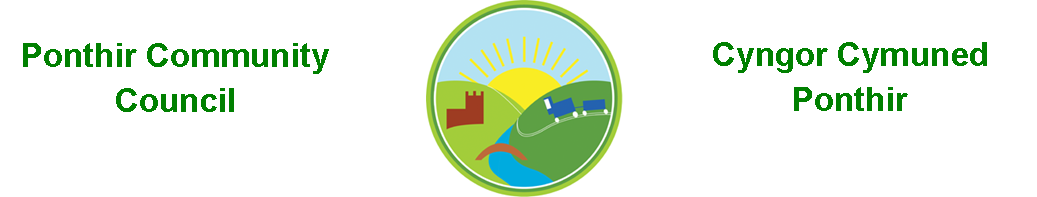 4th May 2022Dear Councillor,You are summoned to attend the Monthly Meeting to be held on 9th May 2022 @ 7pm, in PSCC.Press and public welcome.Mrs. Karen KerslakeAgenda Present Apologies Declarations of Interest To consider matters raised by the members of the public present (N.B. Such matters will be reported upon by the Clerk at the next meeting, where appropriate)  To approve the minutes of the meeting held on 11th April 2022  Matters arising from the Monthly Meeting held on 11th April 2022Speeding in Ponthir Update on work with David Leach, TCBCUpdate on work with PSCCMemorial Stone in Ponthir Church for remembrance. – Proposal attached – Decision Benches Survey for future Christmas LightsHall Committee updateGeneral ContractorNewsletter Playground fencing  Provision for Future Community EventsMarqueesInflatable outdoor screensSupport for children’s event on 4th June – JubileeFuture joint working with PSCC around events August bank holiday music eventChristmas lights and tree event planning   Finance and AccountsBalance of Direct Plus Account as at 30st April 2022 £25,596.04To Note Invoices PaidCA Danaher 				£      9.99Community Times			£    80.00Wales Seniors Cricket		£  150.00One Voice Wales			£  224.00Torfaen CBC				£  147.00Acorn Garden Services		£  230.00To Note Standing Order/Direct Debit Payments	Payroll	                  £   456.73    Planning Permission None received for April.    Any other Business To Note Correspondence ReceivedNewsletters x 4			TCBCSurvey 				Wales Audit OfficeReminder for payment		OVWInvoice – room hire		PSCCChristmas Lights			EnerveoAudit requirements 2021/22	Wales Audit OfficeLand ownership			SSELocal Places for Nature		OVWAll Saints Church – Jubilee	A. O’Brian5G Mast				TCBC, PlanningThis document is available on our website www.ponthircommunitycouncil.gov.ukA copy of this document could be made available in Welsh. Please contact us on the telephone number or e-mail below. Mae dogfen yma yn ar gael mewn gwefan ni www.ponthircommunitycouncil.gov.uk Mae copi or ddogfen hon ar gael yn Gymraeg.Cysylltwch a ni ar y rhif ffôn neu drwy e-bost isod.Telephone/ Ffôn: 07789 640709   E-Mail/ E-bost: clerk@ponthircommunitycouncil.gov.uk